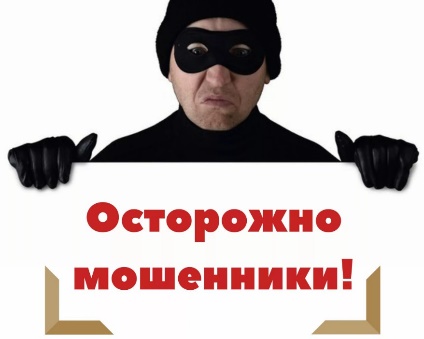 Памятка о безопасном использовании банковских карт (счетов)Распространенный способ совершения хищений денежных средств с карт граждан – побуждение владельца карты к переводу денег путем обмана и злоупотребления довериемЗлоумышленники:- могут рассылать электронные письма, sms-сообщения или уведомления в мессенджерах от имени кредитно-финансовых учреждений либо платежных систем;- осуществляют телефонные звонки (якобы от представителей банка) с просьбой погасить имеющиеся задолженности;- под надуманными предлогами просят сообщить PIN-код банковской карты, содержащиеся на ней данные;- полученные сведения используют для несанкционированных денежных переводов, обналичивания денег или приобретения товаров способом безналичной оплаты.Следует помнить!- сотрудники учреждений кредитно-финансовой сферы и платежных систем никогда 
не присылают писем и не звонят гражданам с просьбой предоставить свои данные;- сотрудник банка может запросить у клиента только контрольное слово, Ф.И.О.;- при звонке клиенту сотрудник банка никогда не просит сообщить ему реквизиты 
и совершать какие-либо операции с картой или счетом;- никто, в том числе сотрудник банка или представитель государственной власти не вправе требовать от держателя карты сообщить PIN-код или код безопасности;- при поступлении телефонного звонка из «банка» и попытках получения сведений 
о реквизитах карты и другой информации, необходимо немедленно прекратить разговор 
и обратиться в ближайшее отделение банка, либо перезвонить в организацию по официальному номеру контактного центра (номер телефона службы поддержки клиента указан на оборотной стороне банковской карты).При несанкционированном (незаконном) списании денежных средств рекомендуется:- незамедлительно обратиться в кредитно-финансовую организацию с целью блокировки банковской карты или счета для предотвращения последующих незаконных операций 
с денежными средствами;- обратиться в полицию с соответствующим заявлением, в котором необходимо изложить обстоятельства произошедшего с указанием средств, приемов и способов, а также электронных ресурсов и мессенджеров, использованных злоумышленниками;-обратиться с заявлением в Роскомнадзор с изложением обстоятельств произошедшего и указанием интернет-ресурсов, при использовании которых были осуществлены противоправные действия, для рассмотрения вопроса об их блокировке.